ПРИНЯТО                                                                        УТВЕРЖДАЮ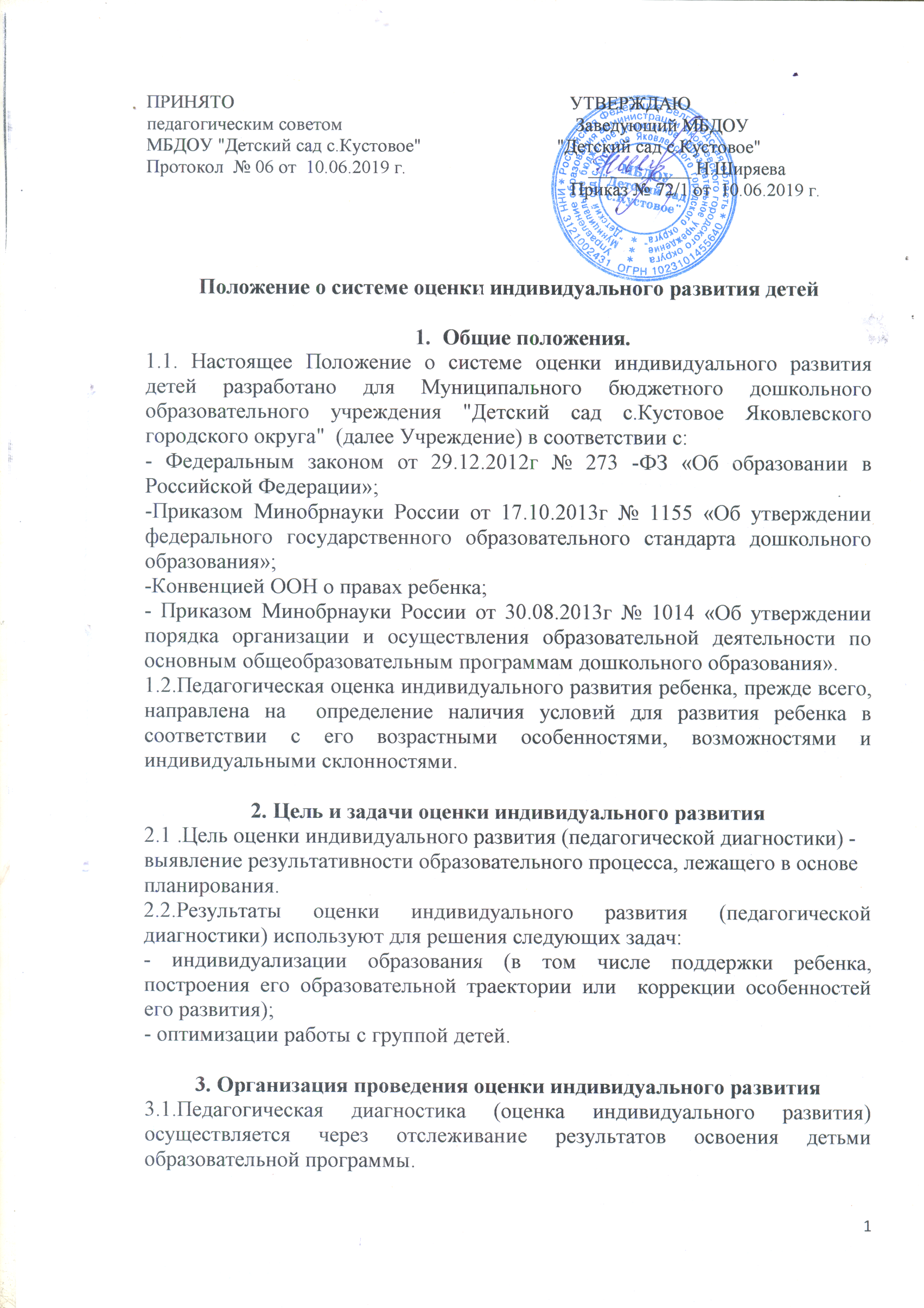 педагогическим советом                                                  Заведующий МБДОУ МБДОУ "Детский сад с.Кустовое"                             "Детский сад с.Кустовое"Протокол  № 06 от  10.06.2019 г.                                       ___________ Н.Ширяева                                                                                           Приказ № 72/1 от  10.06.2019 г.Положение о системе оценки индивидуального развития детейОбщие положения.1.1. Настоящее Положение о системе оценки индивидуального развития детей разработано для Муниципального бюджетного дошкольного образовательного учреждения "Детский сад с.Кустовое Яковлевского  городского округа"  (далее Учреждение) в соответствии с:- Федеральным законом от 29.12.2012г № 273 -ФЗ «Об образовании в Российской Федерации»;-Приказом Минобрнауки России от 17.10.2013г № 1155 «Об утверждении федерального государственного образовательного стандарта дошкольного образования»;-Конвенцией ООН о правах ребенка;- Приказом Минобрнауки России от 30.08.2013г № 1014 «Об утверждении порядка организации и осуществления образовательной деятельности по основным общеобразовательным программам дошкольного образования».1.2.Педагогическая оценка индивидуального развития ребенка, прежде всего, направлена на  определение наличия условий для развития ребенка в соответствии с его возрастными особенностями, возможностями и индивидуальными склонностями.2. Цель и задачи оценки индивидуального развития2.1 .Цель оценки индивидуального развития (педагогической диагностики) - выявление результативности образовательного процесса, лежащего в основе планирования.2.2.Результаты оценки индивидуального развития (педагогической диагностики) используют для решения следующих задач:- индивидуализации образования (в том числе поддержки ребенка, построения его образовательной траектории или  коррекции особенностей  его развития);- оптимизации работы с группой детей.3. Организация проведения оценки индивидуального развития3.1.Педагогическая диагностика (оценка индивидуального развития) осуществляется через отслеживание результатов освоения детьми образовательной программы.3.2.Педагогическая диагностика (оценка индивидуального развития) осуществляется в течение времени пребывания ребенка в Учреждении.3.3.Педагогическая диагностика (оценка индивидуального развития) осуществляется через наблюдения за активной деятельностью в спонтанной  и специально организованной деятельности, беседах,  а также при анализе продуктов детской деятельности (2 раза в год –  октябрь,  апрель). 3.4. Педагогическая диагностика (оценка индивидуального развития)  проводится воспитателями, музыкальным руководителем на основе требований программы, с использованием системы оценки в баллах, которые соответствуют уровням развития.4. Отчетность4.1. Результаты педагогической диагностики (оценки индивидуального развития) воспитателями всех возрастных групп и специалистами Учреждения вносятся в  карты педагогической диагностики ребенка, на основе которых заполняется сводная таблица по каждой группе. 4.2. Данные предоставляются педагогами старшему воспитателю.4.3.Старший  воспитатель в конце учебного года осуществляет сравнительный анализ педагогической диагностики, заполняет сводную таблицу диагностики педагогического процесса и  зачитывает на итоговом педагогическом совете Учреждения.5. Документация5.1. Материал педагогической диагностики, пособия для определения уровня индивидуального развития детей дошкольного возраста с 2 до 7 лет   хранится у педагогов и обновляется по мере необходимости.5.2. Результаты педагогических наблюдений за уровнем индивидуального развития воспитатели оформляют на каждого ребенка (карта индивидуального развития ребенка) и знакомят  с ними родителей (законных представителей) под роспись.5.3. Сводные таблицы педагогической диагностики (оценки индивидуального развития)  по каждой группе   хранятся  у старшего воспитателя.